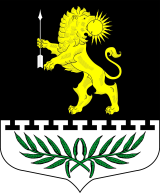 ЛЕНИНГРАДСКАЯ ОБЛАСТЬЛУЖСКИЙ МУНИЦИПАЛЬНЫЙ РАЙОНАДМИНИСТРАЦИЯ СЕРЕБРЯНСКОГО СЕЛЬСКОГО ПОСЕЛЕНИЯПОСТАНОВЛЕНИЕОт 08  июля  2016 года                                 № 111«Предоставление объектов муниципальногонежилого фонда во временное владениеи (или) пользование», утвержденный постановлением № 4 от 12 января 2015 года.Для приведения регламентов муниципальных услуг с соответствие с требованиями федерального закона № 210-фз от 27.07.2010 (в редакции №216-ФЗ от 13.07.2015 года) «Об организации предоставления государственных и муниципальных услуг»ПОСТАНОВЛЯЮ:1. Внести изменения в административный регламент муниципальных услуг предоставляемый администрацией Серебрянского сельского поселения: «Предоставление объектов муниципального нежилого фонда во временное владение и (или) пользование».Раздел II, пункт 2.4. изложить в следующей редакции:Срок предоставления муниципальной услуги, предусмотренной настоящий Административным регламентом, составляет 90 календарных дней со дня регистрации заявления.Раздел II, пункт 2.5. дополнить следующим: - Федеральный закон от 02.05.2006 № 59-ФЗ «О порядке рассмотрения обращений граждан Российской Федерации».Раздел II, пункт 2.12. изложить в следующей редакции: 2.12. Приостановление предоставления муниципальной услуги не предусмотрено.Пункт 2.13. исключить.Пункты 2.14 – 2.18 изложить в следующей редакции:2.13. Заявителю в предоставлении муниципальной услуги отказывается в следующих случаях:2.13.1. Если заявитель не является лицом, указанным в пункте 1.9 настоящего Административного регламента;2.13.2. Если заявитель не соответствует требованиям действующего законодательства, предъявляемым к лицу, которому предоставляется муниципальная услуга;2.13.3. Не представлены все документы или установлено их несоответствие требованиям, указанным в пункте 2.6.1 - 2.6.3 настоящего Административного регламента;2.13.4. Правовыми актами Российской Федерации или Ленинградской области установлены ограничения на распоряжение данным имуществом;2.13.5. Имеется вступившее в законную силу судебное решение о несоответствии заявителя требованиям законодательства Российской Федерации, предъявляемым к лицу, которому предоставляется муниципальная услуга;2.13.6. Принятие главой администрации МО решения об отказе в предоставлении (оказании) муниципальной услуги с учетом решения комиссии администрации МО.Сведения о размере платы, взимаемой с заявителя при предоставлениимуниципальной услуги, и способы ее взимания в случаях,предусмотренных федеральными законами, принимаемымив соответствии с ними иными нормативными правовыми актамиРоссийской Федерации, нормативными правовыми актамиЛенинградской области2.14. Предоставление муниципальной услуги является бесплатным для заявителей.Максимальный срок ожидания в очереди при подаче документово предоставлении муниципальной услуги и при получении результатапредоставления муниципальной услуги2.15. Максимальный срок ожидания в очереди при подаче заявления о предоставлении муниципальной услуги и при получении результата предоставления муниципальной услуги 15 минут.2.16. Максимальное время ожидания заявителем в очереди при подаче дополнительных документов к заявлению, заявления на получение информации, консультации, итоговых решений не должно превышать 15 минут.Срок регистрации запроса заявителя о предоставлениимуниципальной услуги2.17. В день поступления в канцелярию МО заявления заинтересованного лица срок регистрации о предоставлении муниципальной услуги составляет:- в случае личного обращения заявителя - в течение 3 (трех) рабочих дней;- в случае поступления заявления и документов посредством почтовой корреспонденции - в течение 3 (трех) рабочих дней.Далее читать по тексту.Пункты 2.19 – 2.22.4 изложить в следующей редакции:2.18. Требования к помещениям, в которых предоставляется муниципальная услуга, к залу ожидания, местам для заполнения запросов о предоставлении муниципальной услуги, информационным стендам с образцами их заполнения и перечнем документов, необходимых для предоставления муниципальной услуги.2.18.1. Предоставление муниципальной услуги осуществляется в специально выделенных для этих целей помещениях органа местного самоуправления Ленинградской области (далее - ОМСУ) или в МФЦ.2.18.2. Наличие на территории, прилегающей к зданию, не менее 10 процентов мест (но не менее одного места) для парковки специальных автотранспортных средств инвалидов, которые не должны занимать иные транспортные средства. Инвалиды пользуются местами для парковки специальных транспортных средств бесплатно. На территории, прилегающей к зданию, в которых размещены МФЦ, располагается бесплатная парковка для автомобильного транспорта посетителей, в том числе предусматривающая места для специальных автотранспортных средств инвалидов.2.18.3. Помещения размещаются преимущественно на нижних, предпочтительнее на первых этажах здания, с предоставлением доступа в помещение инвалидам.2.18.4. Вход в здание (помещение) и выход из него оборудуются, информационными табличками (вывесками), содержащие информацию о режиме его работы.2.18.5. Помещения оборудованы пандусами, позволяющими обеспечить беспрепятственный доступ инвалидов, санитарно-техническими комнатами (доступными для инвалидов).2.18.6. При необходимости инвалиду предоставляется помощник из числа работников ОМСУ (организации, МФЦ) для преодоления барьеров, возникающих при предоставлении муниципальной услуги наравне с другими гражданами.2.18.7. Вход в помещение и места ожидания оборудованы кнопками, а также содержат информацию о контактных номерах телефонов для вызова работника, ответственного за сопровождение инвалида.2.18.8. Наличие визуальной, текстовой и мультимедийной информации о порядке предоставления муниципальных услуг, знаков, выполненных рельефно-точечным шрифтом Брайля.2.18.9. Оборудование мест повышенного удобства с дополнительным местом для собаки – поводыря и устройств для передвижения инвалида (костылей, ходунков).2.18.10. Характеристики помещений приема и выдачи документов в части объемно-планировочных и конструктивных решений, освещения, пожарной безопасности, инженерного оборудования должны соответствовать требованиям нормативных документов, действующих на территории Российской Федерации.      2.18.11. Помещения приема и выдачи документов должны предусматривать места для ожидания, информирования и приема заявителей. 2.18.12. Места ожидания и места для информирования оборудуются стульями, кресельными секциями, скамьями и столами (стойками) для оформления документов с размещением на них бланков документов, необходимых для получения муниципальной услуги, канцелярскими принадлежностями, а также информационные стенды, содержащие актуальную и исчерпывающую информацию, необходимую для получения муниципальной услуги, и информацию о часах приема заявлений.2.18.13. Места для проведения личного приема заявителей оборудуются столами, стульями, обеспечиваются канцелярскими принадлежностями для написания письменных обращений.Показатели доступности и качества муниципальной услуги2.19. Показатели доступности муниципальной услуги (общие, применимые в отношении всех заявителей):1) равные права и возможности при получении муниципальной услуги для заявителей;2) транспортная доступность к месту предоставления муниципальной услуги;3) режим работы ОМСУ, обеспечивающий возможность подачи заявителем запроса о предоставлении муниципальной услуги в течение рабочего времени;4) возможность получения полной и достоверной информации о муниципальной услуге в ОМСУ, МФЦ, по телефону, на официальном сайте органа, предоставляющего услугу, посредством ПГУ ЛО;5) обеспечение для заявителя возможности подать заявление о предоставлении  муниципальной услуги посредством МФЦ, в форме электронного документа на ПГУ ЛО, а также получить результат;6) обеспечение для заявителя возможности получения информации о ходе и результате предоставления муниципальной услуги с использованием ПГУ ЛО.2.20. Показатели доступности муниципальной услуги (специальные, применимые в отношении инвалидов):1) наличие на территории, прилегающей к зданию, в котором осуществляется предоставление муниципальной услуги, мест для парковки специальных автотранспортных средств инвалидов;2) обеспечение беспрепятственного доступа инвалидов к помещениям, в которых предоставляется муниципальная услуга;3) получение для инвалидов в доступной форме информации по вопросам предоставления муниципальной услуги, в том числе об оформлении необходимых для получения муниципальной услуги документов, о совершении им других необходимых для получения муниципальной услуги действий, сведений о ходе предоставления муниципальной услуги;4) наличие возможности получения инвалидами помощи (при необходимости) от работников организации для преодоления барьеров, мешающих получению услуг наравне с другими лицами.2.21. Показатели качества муниципальной услуги:1) соблюдение срока предоставления муниципальной услуги;2) соблюдение требований стандарта предоставления муниципальной услуги;3) удовлетворенность заявителя профессионализмом должностных лиц ОМСУ, МФЦ при предоставлении услуги;4) соблюдение времени ожидания в очереди при подаче запроса и получении результата; 5) осуществление не более одного взаимодействия заявителя с должностными лицами ОМСУ при получении муниципальной услуги;6) отсутствие жалоб на действия или бездействия должностных лиц ОМСУ, поданных в установленном порядке.Пункты 2.23 – 2.24.6 изменить нумерацию на: 2.22, 2.22.1, 2.23.,2.23.1., 2.23.2., 2.23.3., 2.23.4., 2.23.5., 2.23.6.Раздел IV пункт 4.15. изложить в следующей редакции:4.15. В случаях, если заявитель не представил дополнительную информацию либо в результате анализа представленных документов выявлены обстоятельства, включенные в перечень оснований для отказа в предоставлении Муниципальной услуги, специалист администрации готовит уведомление в адрес заявителя об отказе.В случае, если заявителю отказано в предоставлении Муниципальной услуги, указанный в заявлении объект может быть передан Администрацией в пользование на торгах (в соответствии с положениями Федерального закона от 26.07.2006 № 135-ФЗ «О защите конкуренции», приказа ФАС России от 10.02.2010 № 67).Раздел IV пункты 3.24 – 3.49 изменить нумерацию на: 4.40., 4.41., 4.42., 4.43., 4.44., 4.45., 4.46., 4.47.2. Административные регламенты с изменениями разместить в сети Интернет на официальном сайте Серебрянского сельского поселения Лужского муниципального района Ленинградской области: Серебрянское.РФ3. Контроль за выполнением настоящего постановления возложить на заместителя главы администрации Стриженкова С.В.Зам. главы администрации Серебрянского  сельского поселения					      С.В. СтриженковО внесении изменений в административный регламент 